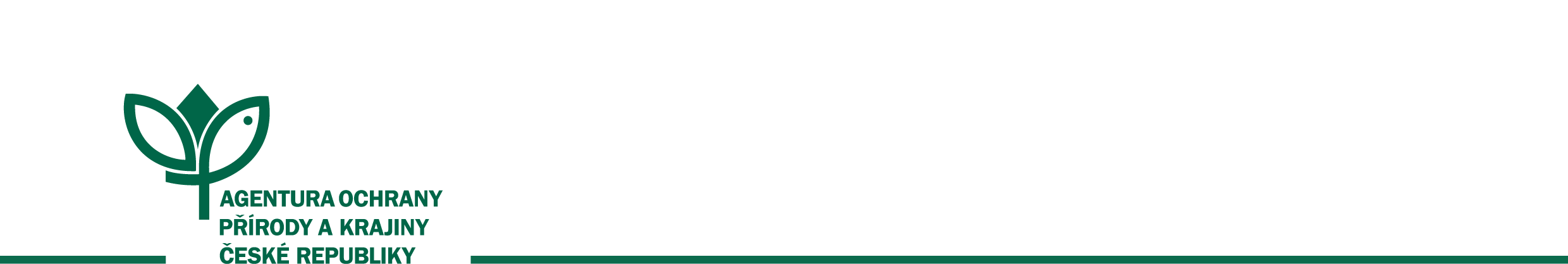 Číslo smlouvy: 16068/SOVV/17Smlouva o zajištění provozuinformačního střediska pro chráněnou krajinnou oblast Křivoklátsko – Informační středisko CHKO Křivoklátsko - Křivoklátuzavřená dle ustanovení § 1746 odst. 2 a násl. zák. č. 89/2012 Sb., občanského zákoníku Smluvní stranyČeská republika - Agentura ochrany přírody a krajiny České republikySídlo: 			Kaplanova 1931/1, 148 00 Praha 11 - Chodov  IČO: 			629 335 91 	Zastoupená: 		RNDr. Františkem Pelcem, ředitelemBankovní spojení: 	XXXX(dále jen „AOPK ČR“)aKřivoklátsko, o.p.s.	se sídlem:		nám. Svatopluka Čecha 82, 270 23 KřivoklátIČ:			26150379Neplátci DPH.Zastoupená:		Jiřinou Proškovou, ředitelkouBankovní spojení:	XXXXX(dále jen „Křivoklátsko o.p.s.“) VZHLEDEM K TOMU, ŽEInformační střediska doplňují domy přírody, moderní návštěvnická střediska budovaná v souladu s plány péče ve zvláště chráněných územích v rámci programu „Dům přírody“ AOPK ČR. Jsou hlavní součástí návštěvnické infrastruktury ve zvláště chráněném území určené široké veřejnosti a plní čtyři základní služby: - vítají návštěvníky v území a poskytují jim vše pro jejich fyzický komfort a potřeby;- orientují a informují návštěvníky;- vzbuzují zájem a vytváří pozitivní vztah návštěvníků k navštívenému místu;- poskytují vhodné místo pro setkávání.Řešení návštěvnických a informačních středisek vychází z Jednotného architektonického konceptu AOPK  ČR (viz příloha č. 7).Informační středisko chráněné krajinné oblasti  Křivoklátsko (dále jen „CHKO Křivoklátsko“) - Křivoklát (dále jen „IS“) tvoří pozemek parc. č. st. 38,  jehož součástí je stavba č. p. 82 a stavba bez čísla popisného a pozemek parc. č. 45/3, které se nacházejí v k. ú. Křivoklát, obec Křivoklát, a jsou zapsané na LV 60001 vedeném Katastrálním úřadem pro Středočeský kraj, Katastrální pracoviště Rakovník (dále jen „Nemovité věci“). Vlastníkem Nemovitých věcí je Česká republika a příslušnost hospodařit s majetkem státu přísluší AOPK ČR. Soupis vybavení IS je uveden v příloze č. 4 a situační zákres IS v příloze č. 3.Křivoklátsko, o.p.s. je nezisková organizace s právní formou obecně prospěšná společnost, která byla založena 27.1.2000 a jejím účelem je informační servis pro návštěvníky CHKO Křivoklátsko, poradenství, organizace akcí atd.(viz Příloha č. 2);smluvní strany mají zájem, aby provoz IS zajistil Křivoklátsko, o.p.s.;uzavřely smluvní strany dnešního dne, měsíce a roku následující smlouvu:Předmět a účel smlouvyKřivoklátsko, o.p.s. se zavazuje zajistit provoz IS za podmínek stanovených v této smlouvě, včetně zajištění zaměstnanců s kvalifikací a znalostmi odpovídajícími provozu informačního střediska, jež budou proškoleni ze strany AOPK ČR o ochraně přírody a krajiny. AOPK ČR se zavazuje za provoz IS zaplatit Křivoklátsku, o.p.s. odměnu za podmínek stanovených v této smlouvě.Podpisem smlouvy strany stvrzují, že AOPK ČR předává a Křivoklátsko, o.p.s. přebírá IS s vybavením, jak je uvedeno v přílohách č. 1, 3, 4 a 8 této smlouvy.Provoz IS zahrnuje zejména: Zajištění provozu  prostor přístupných veřejnosti v běžné otevírací době (viz příloha č. 6);Umožnění konání akcí AOPK ČR, Křivoklátsko, o.p.s., příp. jiných osob či organizací (např. přednášky, exkurze, semináře) i mimo běžnou otevírací dobu; Konání akcí pořádaných AOPK ČR v rozsahu do 14 dnů ročně;Informování veřejnosti o CHKO Křivoklátsko, ochraně přírody a krajiny a turistických cílech v regionu, organizaci tematických přednášek a exkurzí pro školy, zájezdy cestovních kanceláří a individuální návštěvníky, pořádání vícedenních výukových pobytových programů zaměřených na ochranu přírody a krajiny a tradiční způsoby hospodářských činností člověka ve vazbě na CHKO Křivoklátsko nebo jiná zvláště chráněná území včetně krátkodobého (do 20 dnů) ubytování návštěvníků těchto programů;provoz informačního bodu o regionu se směřováním turistů do dalších částí regionu, s poskytováním informací o ubytování, stravování, turistických cílech v regionu, naučných stezkách, o zásadách chování v chráněných územích včetně prodeje a distribuce map, tiskovin a dalších materiálů propagačních a edukativních včetně certifikovaných regionálních produktů s důrazem na region a problematiku ochrany přírody, krajiny a životního prostředíprovoz hygienického zařízeníStrany se dohodly, že součástí provozu IS je zajištění odvozu komunálního odpadu, zajištění dodávek energií, provedení běžných oprav, úklid prostor IS a jeho bezprostředního okolí. Součástí provozu IS není zajištění jiných služeb než uvedených v předchozí větě (tj. např. zajištění povinnosti sledování kvality vody ve studni a vyčištěné odpadní vody vyplývající z vodoprávních povolení,  provádění revizí zařízení apod., která jsou v majetku AOPK ČR). Strany se dohodly, že odměna podle čl. 4 této smlouvy představuje konečnou částku za provoz a Křivoklátsko, o.p.s. nebude po AOPK ČR požadovat žádnou další formu platby za provoz objektů IS.Práva a povinnosti stranKřivoklátsko, o.p.s.:je povinna využívat IS pouze pro činnosti uvedené v čl. 1.3 této smlouvy, není-li dále uvedeno jinak; může využívat prostory IS k činnostem, které přímo nejsou vyjmenovány v bodě 1.3 této smlouvy, avšak umožňují samofinancování provozu informačního střediskavýběr vstupného; krátkodobé přenechání prostor IS k užívání třetí osobě výlučně pro účely související s činností IS, a to na dobu max. 21 po sobě jdoucích dnů a zároveň max. 60 dnů za kalendářní rok. nesmí přenechat prostory IS k užívání jiné osobě jinak, než je uvedeno v čl. 1.3 a/nebo 2.1 písm. b) alinea ii.Přenechání prostor IS k užívání třetí osobě dle čl. 2.1 písm. b) alinea ii se považuje za doplňkovou činnost a svým rozsahem nesmí překročit 30 % všech činností IS.je povinna poskytovat bezúplatně prostory pro konání akcí dle bodu 1.3 písmeno c) smlouvy v termínech, které budou stanoveny vzájemnou dohodou smluvních stran tak, aby nebyl narušen běžný provoz IS nebo aby termín nekolidoval s jinými již naplánovanými aktivitami v IS;je povinna chránit objekt IS a jeho vybavení před poškozením, ztrátou či zničením;je povinna postupovat s odbornou péčí a dodržovat všechny právní předpisy vztahující se k dosažení účelu této smlouvy;je povinna dle podmínek dále stanovených v této smlouvě udržovat vybavení IS v takovém stavu, aby mohly sloužit svému účelu; je povinna zajistit dodržování bezpečnostních, protipožárních, hygienických a dalších právních předpisů vztahujících se k IS;je povinna hradit obvyklé výdaje spojené s provozem IS, zejména hradit údržbu a veškeré drobné opravy vzniklé na IS až do výše 5 000,- Kč bez DPH za jednotlivou opravu. Potřebnou údržbu bude Křivoklátsko, o.p.s. zabezpečovat průběžně a opravy bude provádět Křivoklátsko, o.p.s. bez zbytečného odkladu. Údržbu a opravy nad 5 000,- Kč bez DPH za jednotlivou opravu zajišťuje AOPK ČR po dohodě s Křivoklátsko, o.p.s. a hradí je AOPK ČR;je povinna bez zbytečného odkladu zaslat kontaktní osobě AOPK ČR písemnou informaci o provedení drobných oprav a údržby IS do 5 000,- Kč bez DPH a/nebo písemnou žádost o opravy a údržbu nad 5 000,- Kč bez DPH;je povinna mít po celou dobu platnosti smlouvy uzavřené platné pojištění proti škodám vzniklým třetím osobám (vč. návštěvníků) v souvislosti s provozem IS;je povinna postupovat podle pravidel pro předcházení vzniku škod a pravidel postupu při vzniku škody uvedených v příloze č. 5 této smlouvy. V případě vzniku jakékoliv škody nebo zjištění závady na IS je Křivoklátsko, o.p.s. povinna neprodleně kontaktovat kontaktní osobu AOPK ČR;je povinna umožnit AOPK ČR na její žádost přístup k IS, a to zejména za účelem kontroly a provádění nezbytných oprav nebo provádění údržby IS;je povinna při plnění této smlouvy spolupracovat s informačními místy v regionu, zejména v obcích a městech;je povinna při propagaci IS, tvorbě propagačních a informačních materiálů, popularizaci činnosti, na webových stránkách apod.  používat výhradně název „Informační středisko CHKO Křivoklátsko – Křivoklát“ (v nezkrácené podobě). Grafické zpracování bude v souladu s „Jednotným architektonickým konceptem Dům přírody“, manuálem pro navrhování návštěvnických středisek AOPK ČR, včetně aktuálních grafických manuálů (viz Příloha č. 7). Jejich případné odlišné použití bude Křivoklátsko, o.p.s. předem konzultovat s pověřenými pracovníky AOPK ČR; je povinna poskytovat aktuální informace o IS a programech na webových stránkách www.dumprirody.cz s odkazy na další stránky partnerů; je povinna každoročně zpracovat plán činnosti IS, ze kterého bude zřejmý rozsah pořádaných akcí; je povinna vypracovat zprávu o činnosti IS v uplynulém kalendářním roce, ve které uvede počet a strukturu návštěvníků, náklady na provoz a další informace o provozu. Tato zpráva bude v písemné formě odevzdána AOPK ČR nejpozději do 30. 1. následujícího roku.  AOPK ČR je povinna zejména:včas hradit odměnu Křivoklátsko, o.p.s. dle této smlouvy;provést opravu či údržbu IS nad 5 000,- Kč bez DPH v čase odpovídajícím potřebě zajištění finančních prostředků a naléhavosti z hlediska provozu IS;podílet se na odpovídající úrovni expozice IS, včetně materiálního zajištění a obměny či doplňování exponátů;podílet se na vzdělávání a metodické pomoci zaměstnanců Křivoklátsko o.p.s.;zajistit revize zařízení v objektech IS v majetku ČR s příslušností hospodařit pro AOPK ČR, pokud jsou tyto vyžadovány podle právních předpisů nebo smluv, zajišťovat provádění rozborů vody ve studni a vyčištěné odpadní vody v ČOV;mít po celou dobu platnosti smlouvy uzavřené platné pojištění proti živelným škodám, vandalismu a pojištění majetku. Tím není dotčena povinnost Křivoklátsko, o.p.s. dle čl. 2.1 písm. l) této smlouvy.Smluvní strany se zavazují poskytnout si nezbytnou vzájemnou součinnost při plnění povinností dle této smlouvy.Smluvní strany budou úzce spolupracovat při realizaci a poskytování služeb v IS, čímž se rozumí zejména poskytování základních informací o CHKO Křivoklátsko, ochraně přírody a krajiny, turistických cílech v regionu včetně tematických přednášek a exkurzí pro školy, provoz recepce a výstavních prostor IS včetně audiovizuálních programů, provoz odpočinkových ploch, provoz hygienických zařízení, poskytování informací o ubytování, stravování, turistických cílech v regionu, naučných stezkách, o zásadách chování v chráněných územích, prodej map, tiskovin a dalších materiálů vztahujících se k dané oblasti a problematice ochrany životního prostředí.Smluvní strany budou úzce spolupracovat při tvorbě a realizaci Koncepce práce s návštěvnickou veřejností CHKO Křivoklátsko. Součástí spolupráce na tvorbě Koncepce práce s návštěvnickou veřejností CHKO Křivoklátsko bude tvorba Interpretačního plánu CHKO Křivoklátsko. Křivoklátsko, o.p.s. po schválení Interpretačního plánu zajistí realizaci přijatých konkrétních způsobů realizace formulovaných principů interpretace přírodního, kulturního a historického dědictví CHKO Křivoklátsko v něm uvedených. Realizace Interpretačního plánu proběhne dle finančních možností a personálního zajištění Křivoklátska, o.p.s.Smluvní strany budou úzce spolupracovat na marketingu a public relations týkajících se IS.Kontaktní osoby:AOPK ČR:		RNDr. Jaroslav Obermajer			XXXXKřivoklátsko, o.p.s.: 	Jiřina Prošková, XXXXV případě změny kontaktní osoby bude smluvní strana druhou smluvní stranu o této skutečnosti bez zbytečného odkladu písemně informovat. Účinky změny kontaktní osoby nastávají dnem doručení písemného sdělení.Doba platnosti smlouvyTato smlouva se uzavírá na dobu určitou, do 31. 12. 2018.Doba účinnosti smlouvy se automaticky prodlužuje o jeden (1) rok, pokud AOPK ČR nebo Křivoklátsko, o.p.s. písemně neoznámí druhé smluvní straně nejméně dva (2) měsíce před jejím uplynutím, že se rozhodl smlouvu neprodloužit. Na prodloužení jakékoli prodloužené doby účinnosti smlouvy se použije pravidlo obsažené v předchozí větě analogicky.Každá smluvní strana může tuto smlouvu vypovědět, a to na základě písemného oznámení doručeného druhé smluvní straně. Výpovědní lhůta je šest (6) měsíců a počíná běžet prvního dne měsíce následujícího po měsíci, v němž byla výpověď doručena druhé smluvní straně.Každá smluvní strana může od této smlouvy odstoupit pouze z důvodů stanovených zákonem.Odměna a platební podmínkyAOPK ČR se zavazuje poskytnout Křivoklátsko, o.p.s. odměnu za provoz IS v následující výši:od 1. 1. 2018 do 31. 12. 2018:	150 000 Kč V případě prodloužení účinnosti smlouvy podle čl. 3.2 této smlouvy je výše odměny za dobu prodloužení stejná jako pro rok 2018, nedohodnou-li se smluvní strany jinak.Odměna bude hrazena na základě faktury vystavené Křivoklátskem, o.p.s., a to dle kalkulace (viz příloha č. 6). Fakturu je možné vystavit po Potvrzení vydaném AOPK ČR (dále jen „Potvrzení“). Faktura pro období 1/2018 - 4/2018 bude vystavena ze strany Křivoklátska, o.p.s. nejpozději do 30.4.2018. Faktura pro období 5/2018 – 8/2018 bude vystaven ze strany Křivoklátska, o.p.s. nejpozději do 30.8.2018. Faktura pro období 9/2018 – 12/2018 bude vystaven ze strany Křivoklátska, o.p.s. nejpozději do 15.12.2018. V případě prodloužení účinnosti smlouvy podle čl. 3.2 této smlouvy se tento článek uplatní analogicky. Splatnost účetního dokladu je 14 dnů ode dne jeho obdržení AOPK ČR. Faktury budou předány ve třech vyhotoveních a budou obsahovat tyto údaje:	- název, sídlo, IČ smluvních stran;	- číslo smlouvy;	- číslo účetního dokladu (variabilní symbol);	- den odeslání, den splatnosti;	- označení peněžního ústavu a číslo účtu, na který má AOPK ČR platit;	- celkovou částku;	- označení předmětu plnění zakázky „IS CHKO Křivoklátsko - Křivoklát – zajištění provozu“	- podpis a razítko;	- přílohou účetního dokladu bude vzájemně oběma stranami podepsané Potvrzení.Úhradu odměny provede AOPK ČR bezhotovostním převodem na bankovní účet Křivoklátsko, o.p.s., č. ú. xxxxx.Závěrečná ustanoveníSmlouva nabývá platnosti dnem podpisu oprávněným zástupcem poslední smluvní strany. Smlouva nabývá účinnosti dnem přidělení finančních prostředků ze strany Ministerstva životního prostředí ČR. Podléhá-li však tato smlouva povinnosti uveřejnění prostřednictvím registru smluv podle zákona o registru smluv, nenabyde účinnosti dříve, než dnem jejího uveřejnění. Smluvní strany se budou vzájemně o nabytí účinnosti smlouvy neprodleně informovat. Případné změny či doplňky této smlouvy mohou být prováděny pouze písemnými číslovanými dodatky.  Tato smlouva je vyhotovena ve třech (3) vyhotoveních, z nichž každé má platnost originálu. AOPK ČR obdrží dva stejnopisy a Křivoklátsko, o.p.s. jeden stejnopis.Smluvní strany berou na vědomí, že tato smlouva může podléhat povinnosti jejího uveřejnění podle zákona č. 340/2015 Sb., o zvláštních podmínkách účinnosti některých smluv, uveřejňování těchto smluv a o registru smluv (zákon o registru smluv), zákona č. 134/2016 Sb., o zadávání veřejných zakázek, ve znění pozdějších předpisů a/nebo jejího zpřístupnění podle zákona č. 106/1999 Sb., o svobodném přístupu k informacím, ve znění pozdějších předpisů. Smluvní strany tímto bezvýhradně souhlasí s uveřejněním či zpřístupněním smlouvy a všech údajů v ní uvedených podle výše uvedených právních předpisů.Smluvní strany shodně prohlašují, že se s obsahem této smlouvy seznámily, porozuměly jí a prohlašují, že odpovídá jejich svobodné a vážné vůli a na důkaz toho připojují vlastnoruční podpisy.Nedílnou součástí této smlouvy jsou následující přílohy:Výpis z KN;Výpis z rejstříku obecně prospěšných společností;Katastrální situační výkres IS;Soupis vybavení IS;Pravidla pro předcházení vzniku škod a pravidla postupu při vzniku škody;Kalkulace nákladů IS; Jednotný architektonický koncept AOPK ČR, manuál pro navrhování návštěvnických středisek (DAVID, VELKOVÁ 2009, 2014) v elektronické podobě (DVD ROM)Fotodokumentace IS v elektronické podobě (DVD ROM)V Praze dne	15.12.2017				V Křivoklátě dne 15.12.2017Příloha č.1 Výpis z KN Příloha č.2  Výpis z rejstříku obecně prospěšných společnostíPříloha č. 3 Katastrální situační výkres IS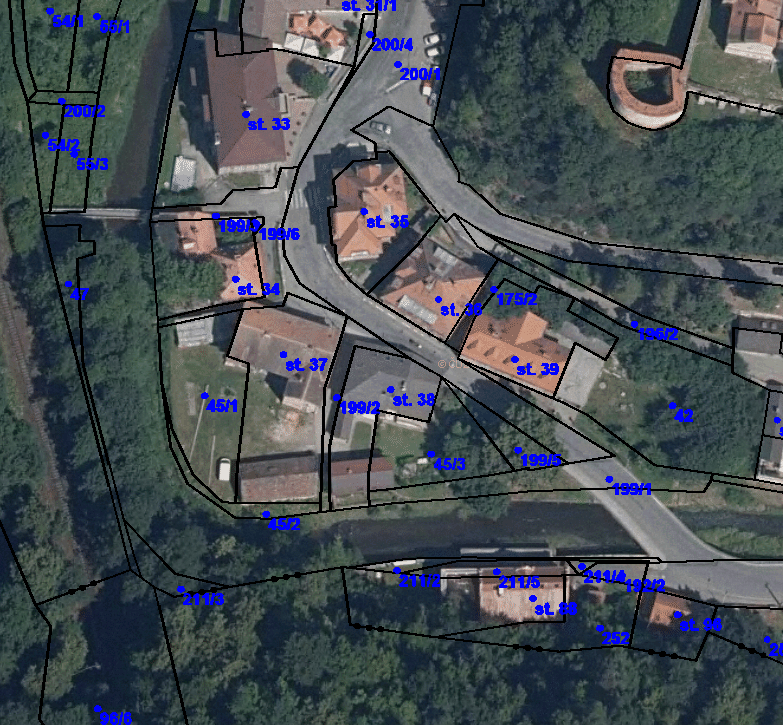 Příloha č.4 Soupis vybavení ISPříloha č. 5  Pravidla pro předcházení vzniku škod a pravidla postupu při vzniku škodyPreambuleTento dokument je součástí Smlouvy o zajištění provozu informačního střediska pro chráněnou krajinnou oblast Křivoklátsko – Informační středisko CHKO Křivoklátsko - Křivoklát uzavřené mezi Českou republikou – Agenturou ochrany přírody a krajiny České republiky (dále jen „AOPK ČR“) a obecně prospěšnou společností Křivoklátsko, o.p.s. (dále jen „Křivoklátsko, o.p.s.“).S ohledem na platná Pravidla pro postup při likvidaci pojistné události týkající se majetku AOPK ČR a s ohledem na potřebu zajištění řádného uplatnění pojistných událostí vůči smluvní pojišťovně AOPK ČR se stanovují následující Pravidla předcházení vzniku škod a pravidla postupu při vzniku škody (dále jen „Pravidla“)Tato Pravidla jsou pro Křivoklátsko, o.p.s., závazná.Pravidla pro předcházení vzniku škodKřivoklátsko, o.p.s. je povinna dbát, aby nedocházelo k poškozování IS jak ze strany Křivoklátsko, o.p.s. a osob jednajících na jejich pokyn nebo s jeho souhlasem, tak i ze strany třetích osob anebo v důsledku mimořádných událostí. Za tím účelem je Křivoklátsko, o.p.s. povinna chovat se tak, aby z jeho strany nedocházelo ke škodám na předmětech expozice IS. Křivoklátsko, o.p.s.  je povinna v rámci svých možností sledovat pohyb třetích osob (zejm. návštěvníků) v  IS a způsob zacházení s předměty expozice IS ze strany třetích osob. Křivoklátsko, o.p.s. je povinna řádně zabezpečit expozici IS vhodným způsobem proti krádeži či poškození (např. zamčením uzamykatelných zámků v době mimo otevírací dobu, atd.).Pravidla postupu při vzniku škodyKřivoklátsko, o.p.s. je povinna každou škodní událost neprodleně nahlásit kontaktní osobě AOPK ČR.V případě vzniku škody způsobené v důsledku živelné pohromy nebo jiné mimořádné události je Křivoklátsko, o.p.s. povinna	 přivolat Policii ČR nebo Hasičský záchranný sbor ČR, který sepíše o události zápis.V případě vzniku škody v jakékoliv výši způsobené úmyslně (např. krádež, vandalismus aj.) anebo v případě pochybností, zda byla škoda způsobena úmyslně, Křivoklátsko, o.p.s. vždy povinna přivolat Policii ČR.Křivoklátsko, o.p.s. je povinna neprodleně pořídit fotodokumentaci stavu poškozené věci, pokud hrozí, že její pořízení nebude možné provést později ze strany AOPK ČR.Křivoklátsko, o.p.s. je povinna poskytnout AOPK ČR veškerou součinnost, kterou po nich lze spravedlivě požadovat pro řádné uplatnění pojistné události u smluvní pojišťovny AOPK ČR.Příloha č. 6 Kalkulace nákladů „IS“ Celkem otevřeno pro veřejnost: 309 dní, tedy 1 848 hodinJednotkové náklady na provoz: 150,- Kč/hodSkutečné celkové náklady na provoz: počet hodin x cena za hodinu = 277 200,- KčBěžná otevírací doba pro veřejnost: leden - červen, září - listopad (po - pá 9.00 - 14.30 hod., so - ne 9.00-15.00 hod.)červenec - srpen (po - pá 9.00 - 14.30 hod., so - ne 9.00 - 16.00 hod.)V době výukového programu zavřenoPříloha č. 7 Jednotný architektonický koncept AOPK ČR, manuál pro navrhování návštěvnických středisek  (DAVID, VELKOVÁ  2014) v elektronické podobě (DVD ROM)Příloha č.8 Fotodokumentace IS v elektronické podobě (DVD ROM)AOPK ČRKřivoklátsko, o.p.s.RNDr. František PelcJiřina ProškováředitelředitelkaRok 2018 počet dnípočet hodinjednotková sazbav Kč celkem sazba v Kč Rok 2018 počet dnípočet hodinjednotková sazbav Kč celkem sazba v Kč leden2615615023 400únor2414415021 600březen2716215024 300duben2615615023 400květen2816815025 200červen2716215024 300červenec2414415021 600srpen2615615023 400září2716215024 300říjen2716215024 300listopad2615615023 400prosinec2012015018 000Celkem 3091848150277 200Cena za provoz rok 2018150 000